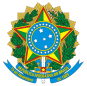 UNIVERSIDADE FEDERAL DE PELOTAS DESPACHOProcesso nº 23110.031638/2018-88Interessado: Superintendência do Iphan no Rio Grande do Sul, Seção de Suporte à ManutençãoÀ Seção de Suporte à ManutençãoC/C À Seção de Manutenção dos Campi PelotasC/C À Unidade de Apoio à Gestão de InfraestruturaPeço que se providencie, com o apoio da UAGI e da SMPEL, se necessário, o levantamento de orçamentos para a aquisição dos ítens (telhas, silicone líquido, hipoclorito de sódio), cujas descrições e quantitativo se encontram em anexo (0239329). Solicito também que se verifique, antes da coleta dos orçamentos, a  eventual disponibilidade dos mesmos em pregão vigente.AttRenato Brasil KourrowskiSuperintendente de InfraestruturaCriado por 91935920006, versão 6 por 91935920006 em 10/08/2018 18:24:08.Documento assinado eletronicamente por RENATO BRASIL KOURROWSKI, Superintendente, Superintendência de Infraestrutura, em 10/08/2018, às 18:24, conforme horário oficial de Brasília, com fundamento no art. 6º, § 1º, do Decreto nº 8.539, de 8 de outubro de 2015.A autenticidade deste documento pode ser conferida no site http://sei.ufpel.edu.br/sei/controlador_externo.php?acao=documento_conferir&id_orgao_acesso_externo=0, informando o código verificador 0239357 e o código CRC 6C1B3C7C.Referência: Processo nº 23110.031638/2018-88SEI nº 0239357